How to make a watermark in Photoshop cs4Add a picture and go to the T button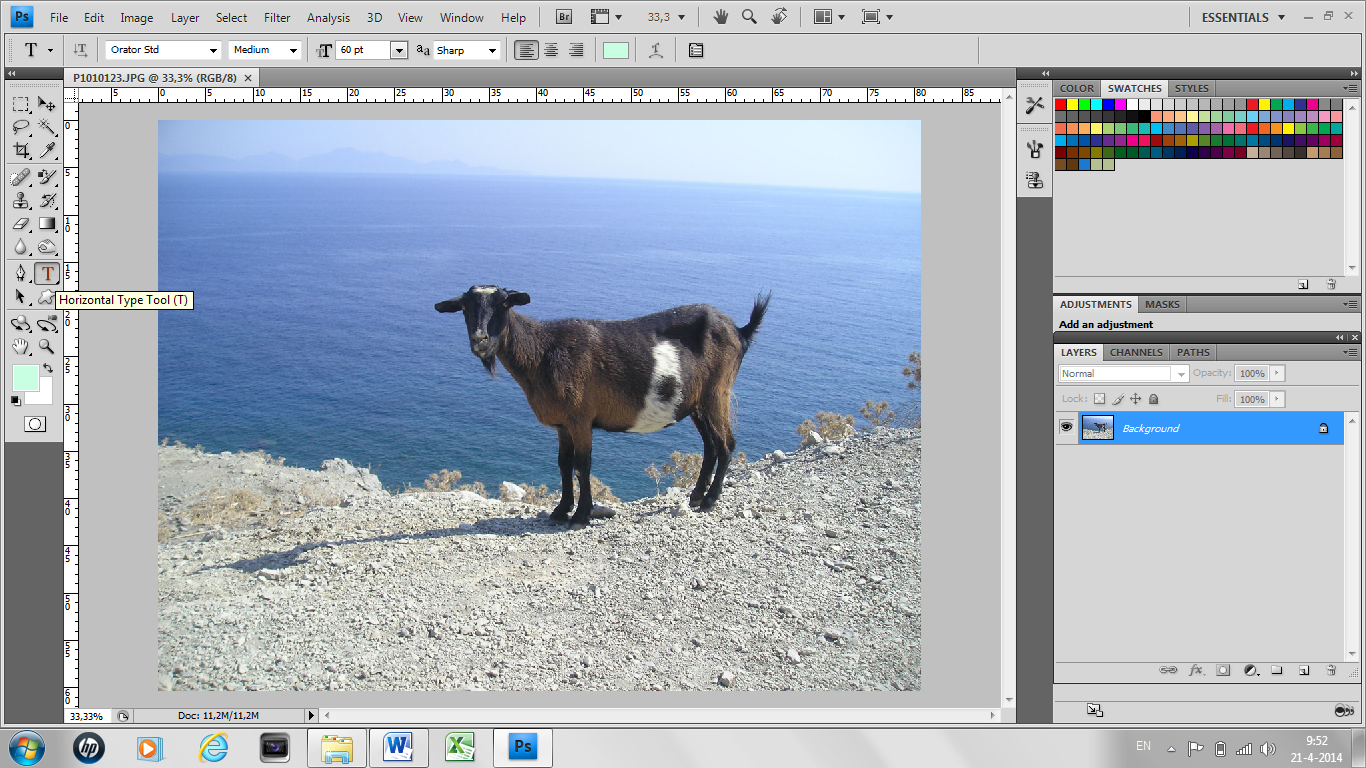 Now write the name for your watermark 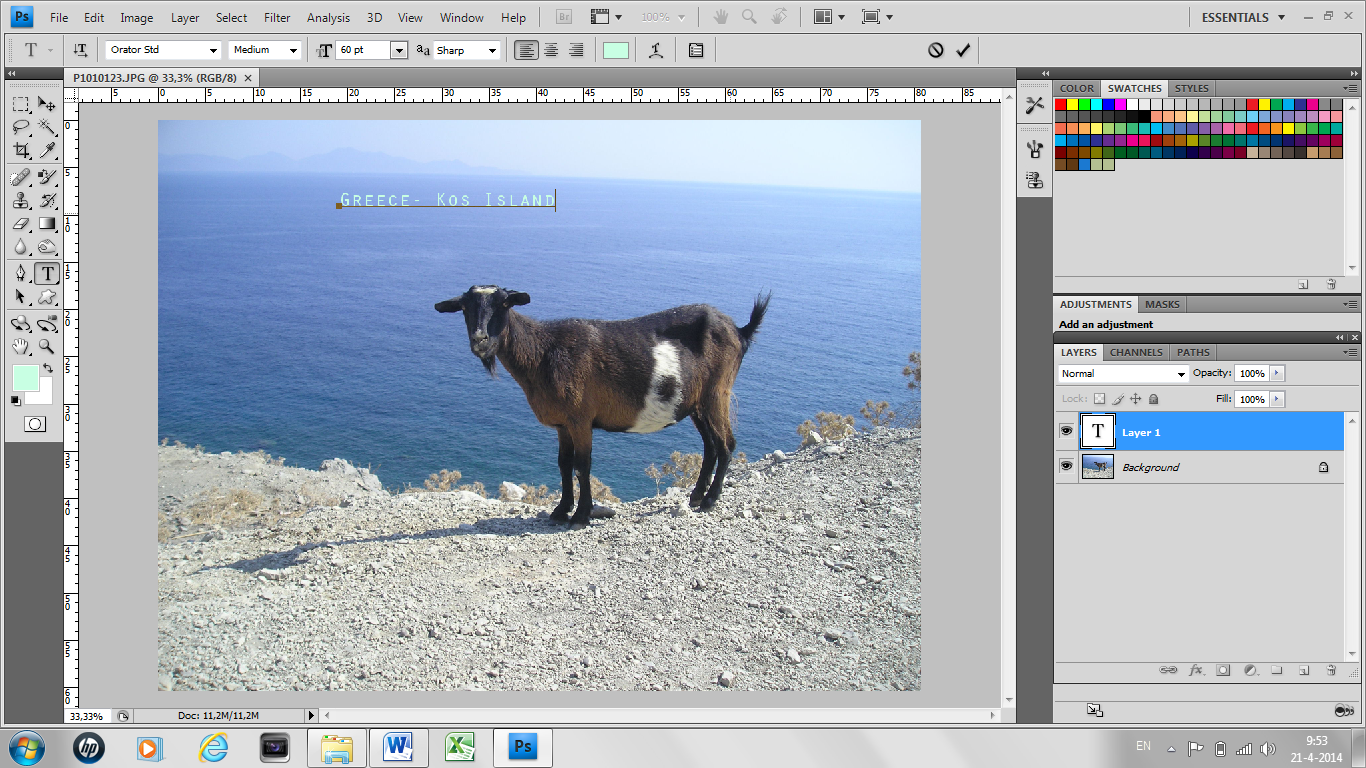 Double click at the right side of Layer 1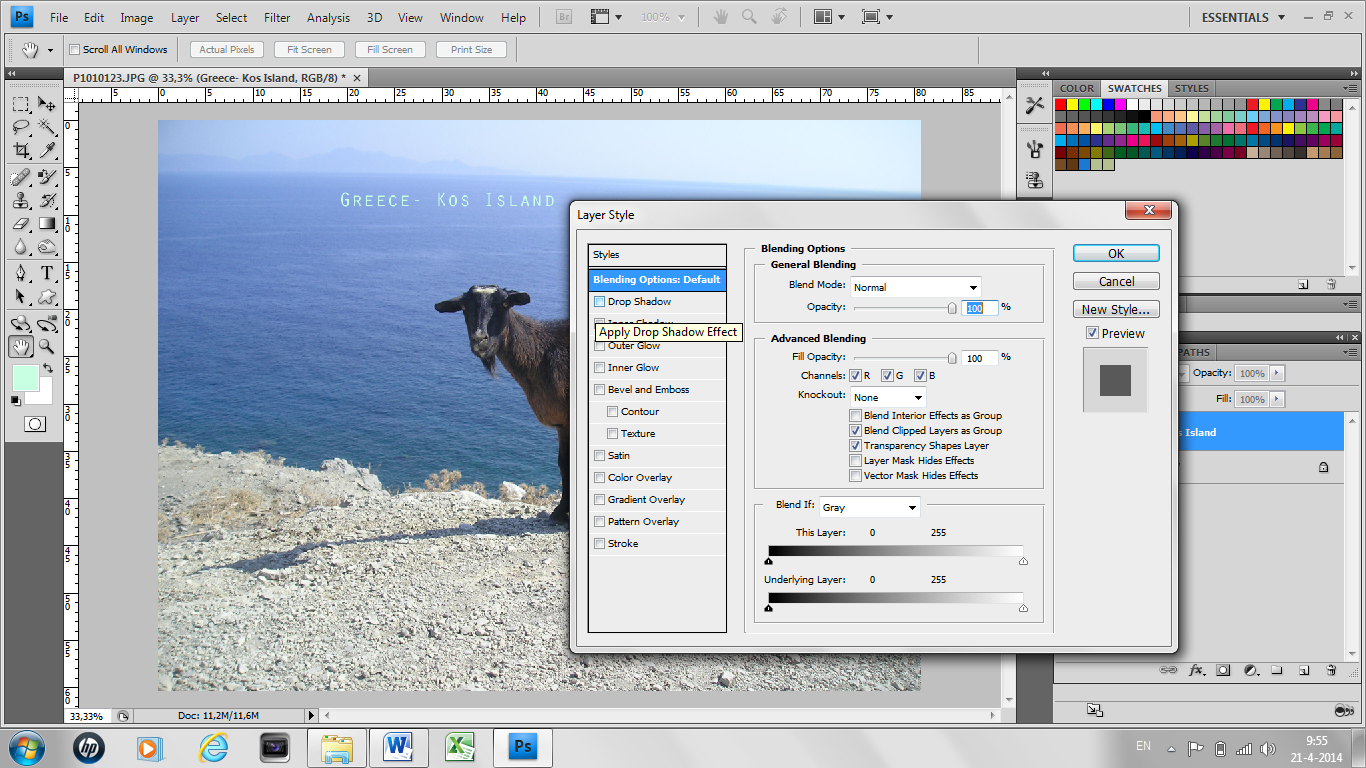 Now you can edit your watermark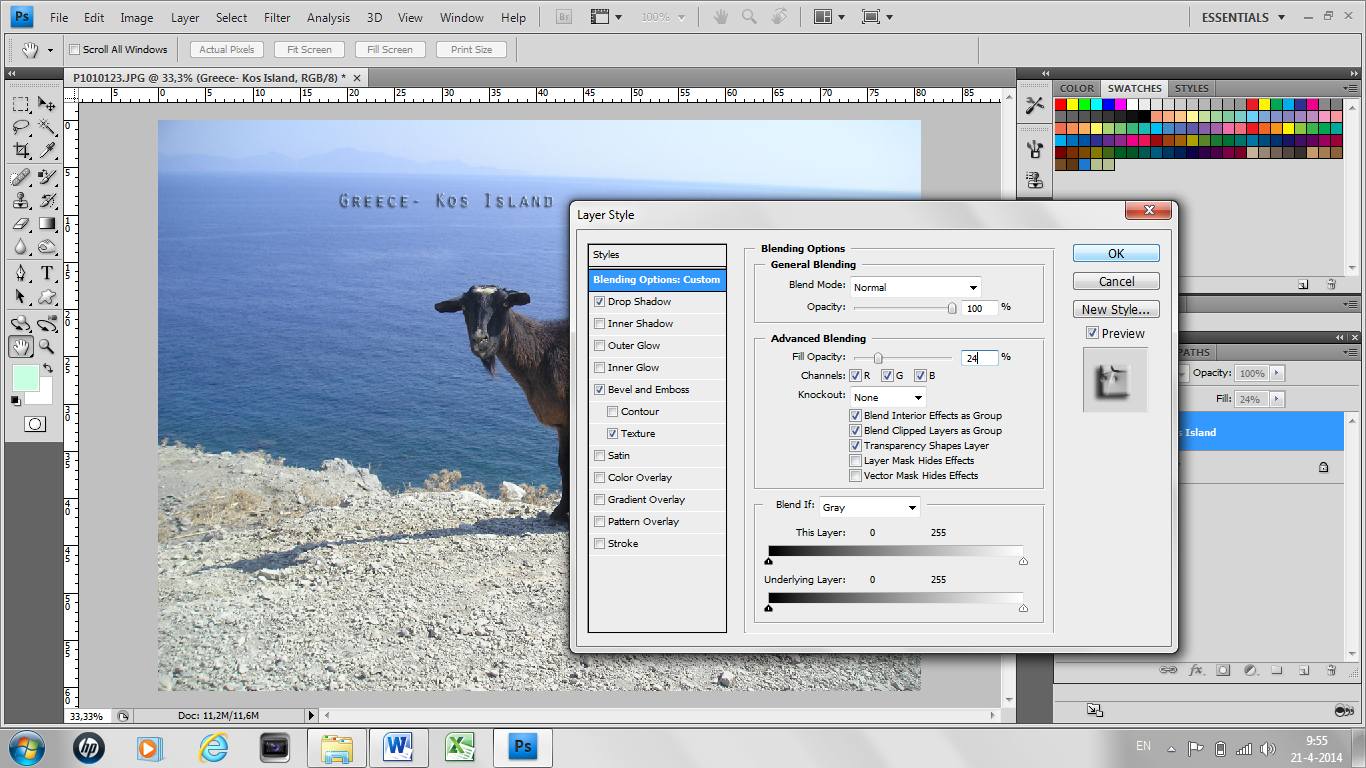 For example like picture aboveLayer 1 now has the name of your watermark, click with the right mouse button on this layer.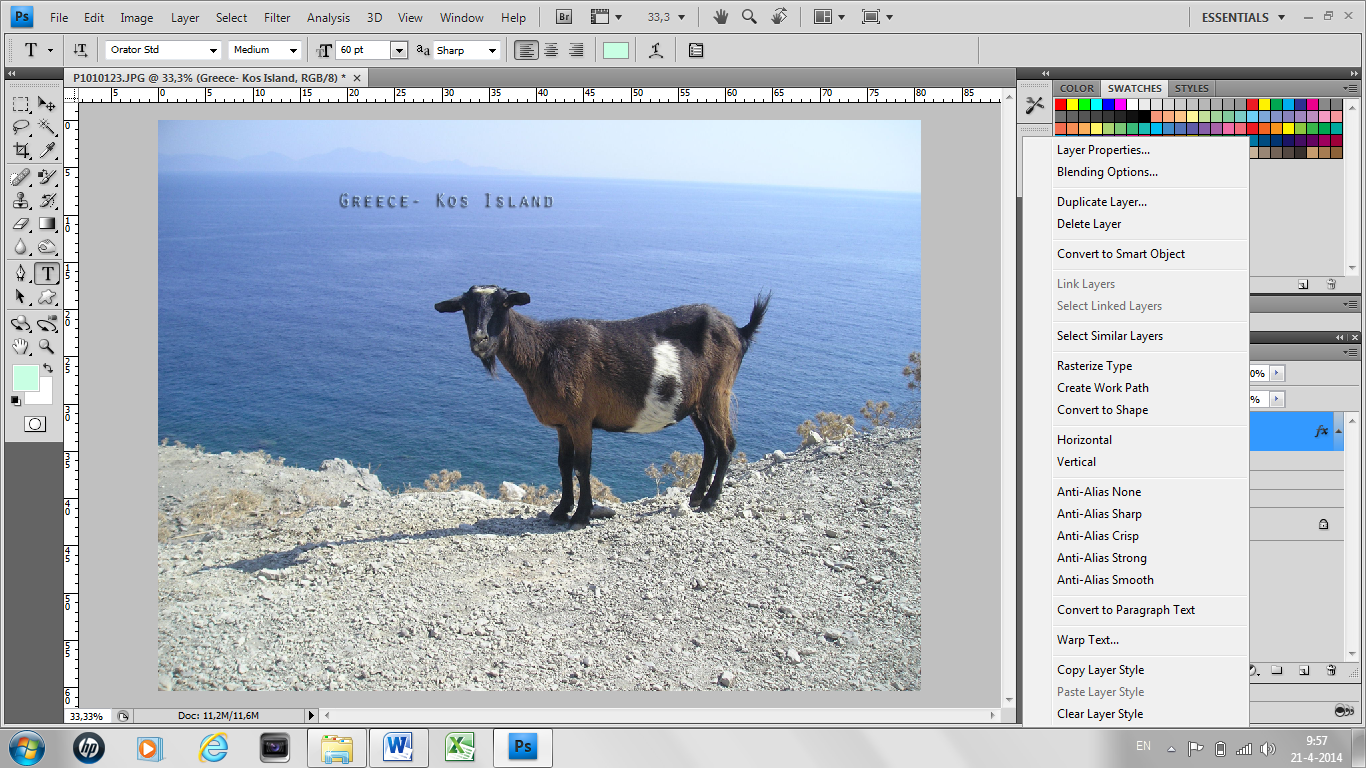 Click at convert to shape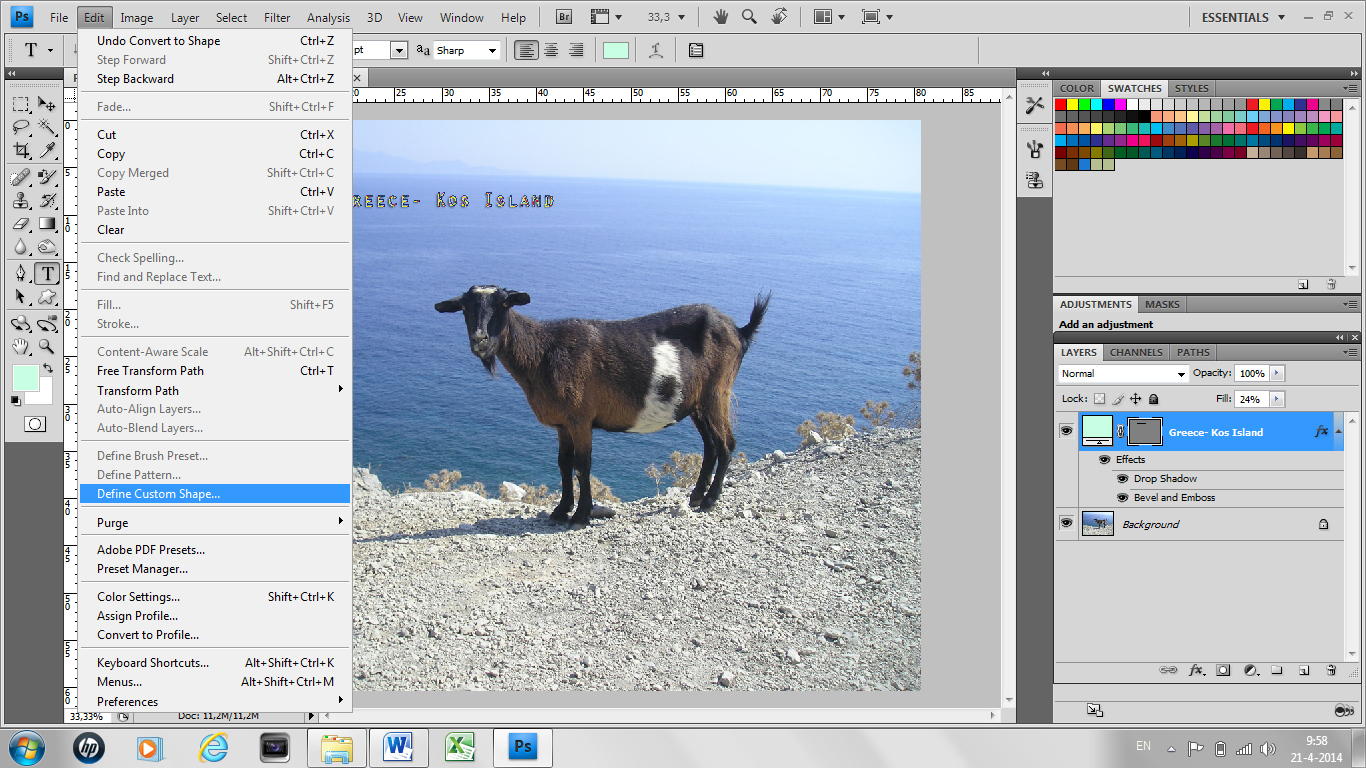 Go to Edit and click on Define Custom Shape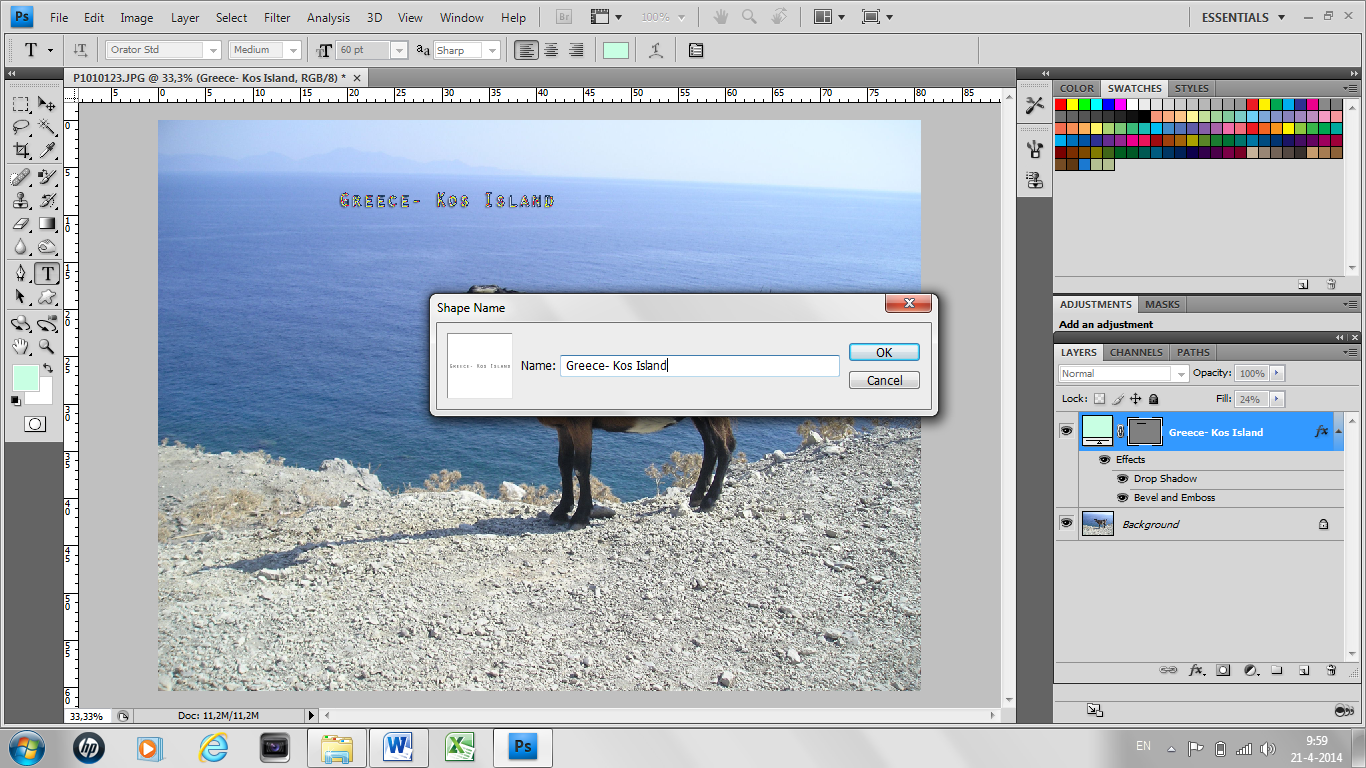 Now give your watermark a name and click on okNow you click on the lettre U,  on top now you see the custom shape tool.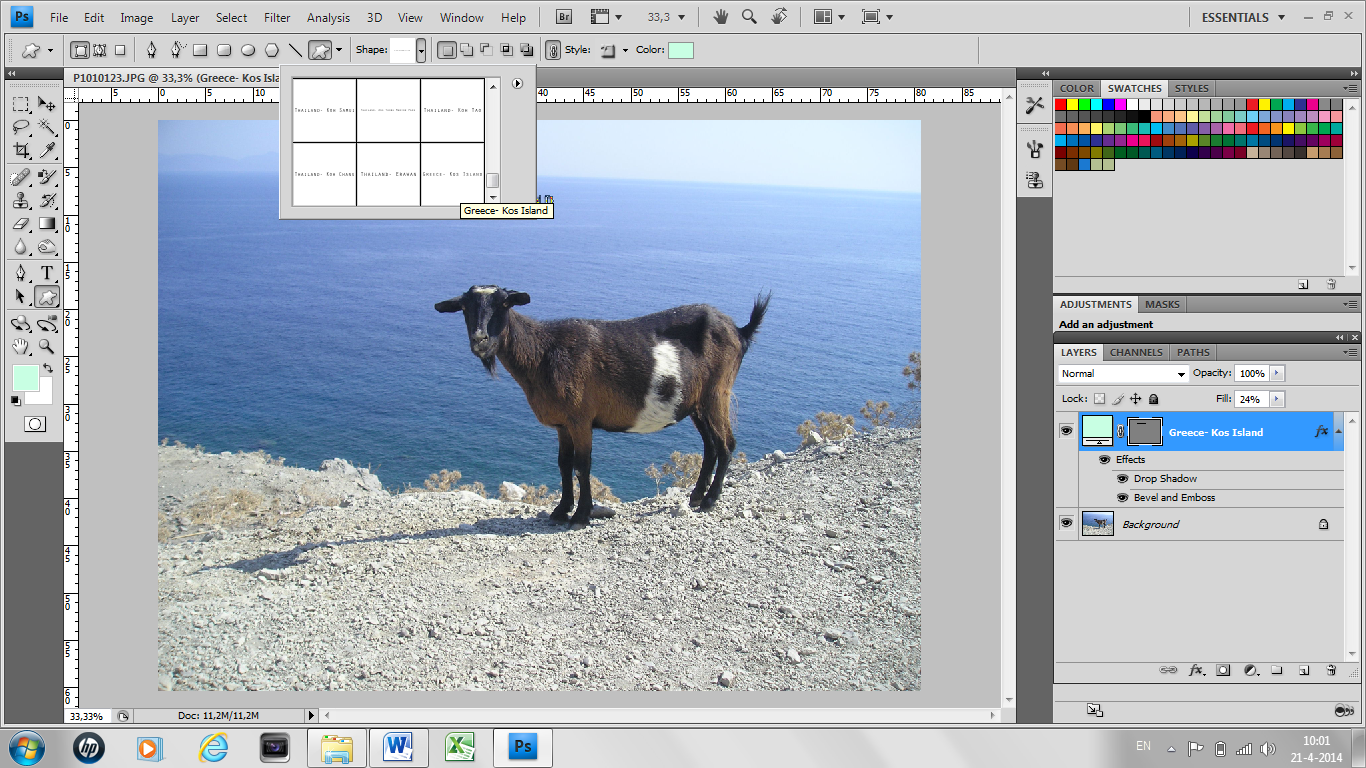 Double click on the watermark you just made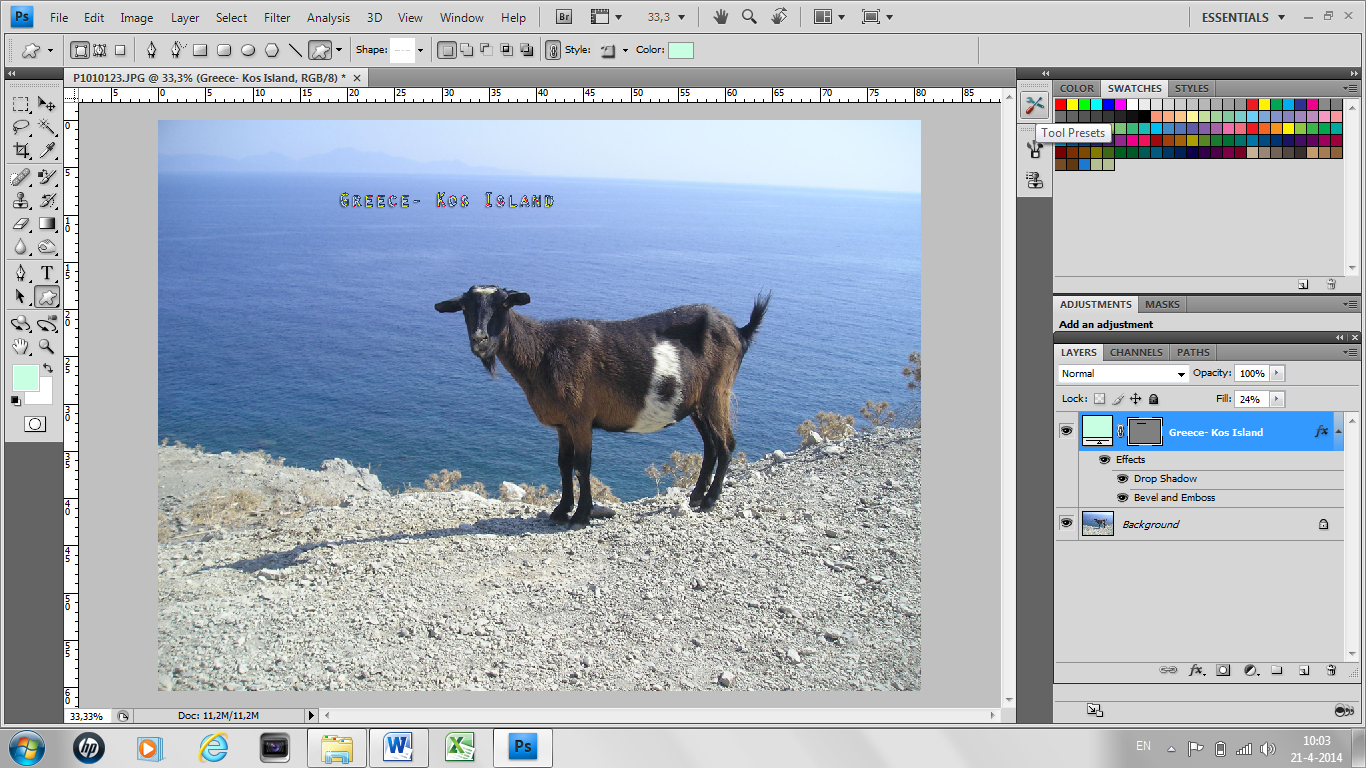 Now go to Tool presets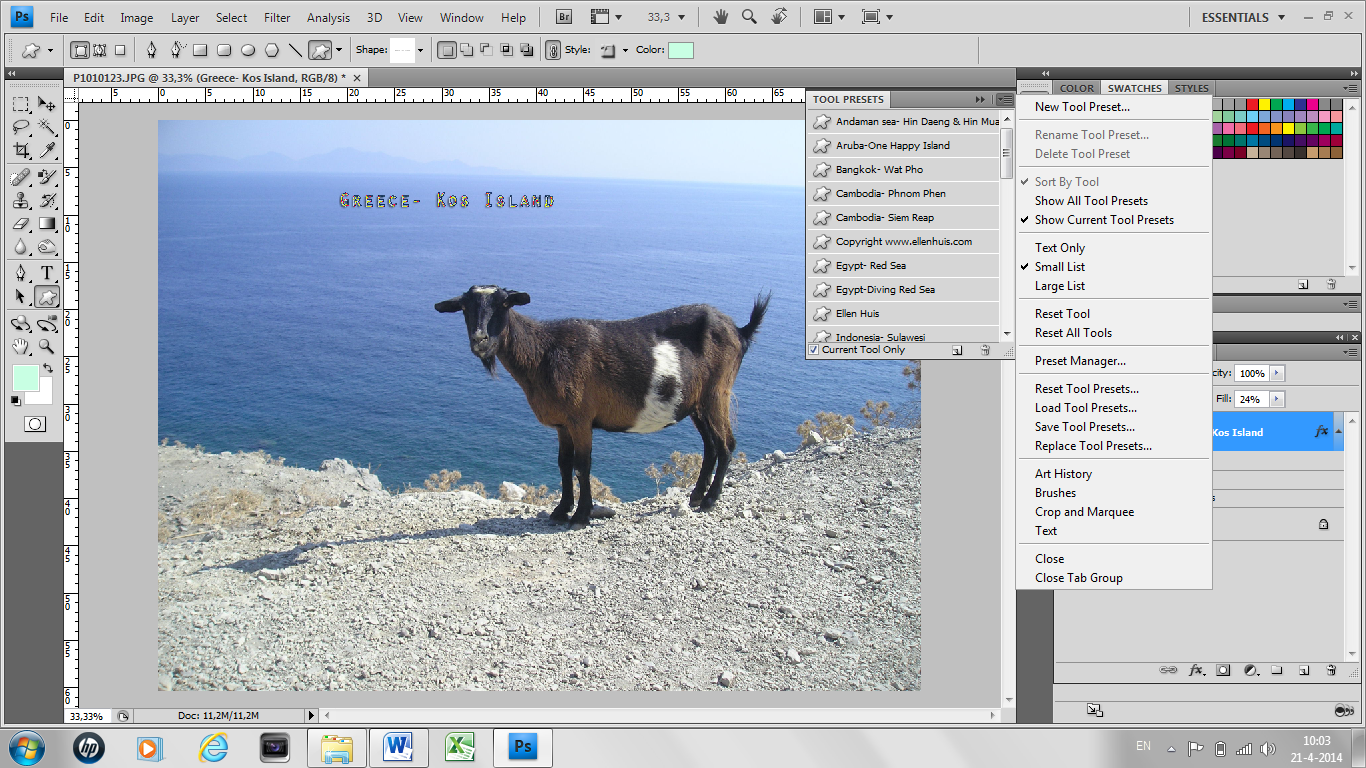 Click on New Tool Preset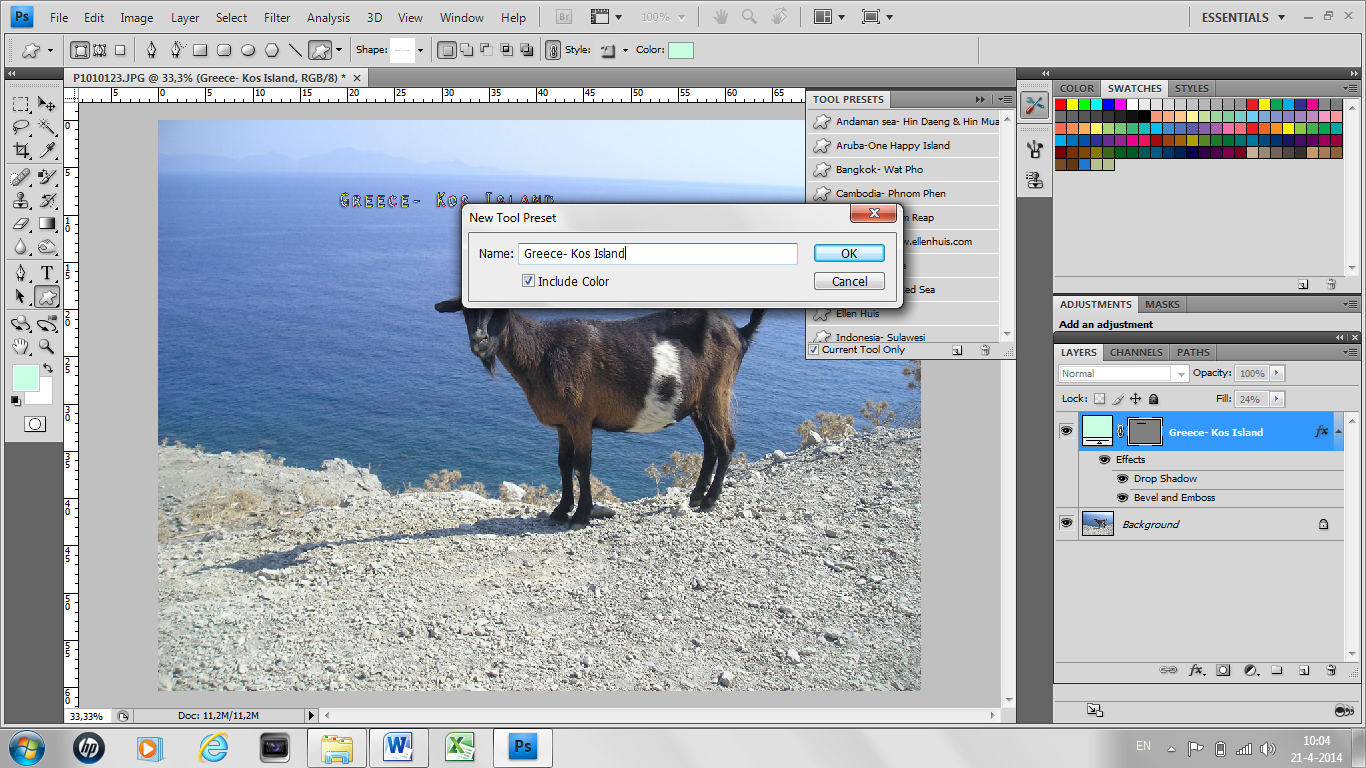 Once more give your watermark a name.Now the watermark is in the Custom Shape Tool and you can use it.